Name of Journal: World Journal of Clinical CasesManuscript NO: 54019Manuscript Type: CASE REPORTUnusual association of Axenfeld-Rieger syndrome and wandering spleen: A case reportChang YL et al. ARS and WSYi-Lin Chang, Joseph Lin, Yu-Hsien Li, Lien-Cheng TsaoYi-Lin Chang, Joseph Lin, Yu-Hsien Li, Lien-Cheng Tsao, Department of General Surgery, Changhua Christian Hospital, Changhua 50006, TaiwanAuthor contributions: Chang YL and Lin J contributed equally to this work; Tsao LC drafted the study; Chang YL analyzed the data; Lin J wrote the manuscript; Li YH and Tsao LC operated on the patient.Corresponding author: Lien-Cheng, Tsao, MD, Surgeon, Department of General Surgery, Changhua Christian Hospital, No. 135, Nanxiao Street, Changhua 50006, Taiwan. yannick881009@gmail.comReceived: January 9, 2020Revised: March 27, 2020Accepted: April 15, 2020 Published online: April 26, 2020AbstractBACKGROUNDAxenfeld-Rieger syndrome (ARS) is an autosomal dominant genetic disease characterized by ocular developmental disorders and its association with torsion of wandering spleen (WS) has not been reported to date to the best of our knowledge. This study aimed to describe a rare case of ARS observed at our emergency department.CASE SUMMARYA 25-year-old female presented with a constant lower abdominal pain of increasing severity. Diagnostic computed tomography with intravenous contrast material showed a non-homogenously enhanced splenic parenchyma with a twisted vascular pedicle. Further, an emergent laparoscopic exploration was performed, and an ischemic spleen without its normal ligamentous attachments was noted. Notably, the spleen did not regain its normal vascularity after detorsion; thus, we performed the laparoscopic total splenectomy. The postoperative course was uneventful, and the patient was discharged on the 5th postoperative day. This case demonstrates a rare association of WS and ARS.CONCLUSIONEarly diagnosis of WS in the emergency department is important to prevent pedicle torsion or splenic necrosis and to avoid splenectomy.Key words: Wandering spleen; Axenfeld-Rieger syndrome; Laparoscopic splenectomy; Autosomal dominant; Abdominal pain; Emergent surgery; Case reportCitation: Chang YL, Lin J, Li YH, Tsao LC. Unusual association of Axenfeld-Rieger syndrome and wandering spleen: A case report. World J Clin Cases 2020; 8(8): 1502-1506 URL: https://www.wjgnet.com/2307-8960/full/v8/i8/1502.htm DOI: https://dx.doi.org/10.12998/wjcc.v8.i8.1502Core tip: We demonstrated a rare case of Axenfeld-Rieger syndrome (ARS) and its association with torsion of wandering spleen. ARS is an autosomal dominant genetic disease characterized by ocular developmental disorders. This 25-year-old female presented with a lower abdominal pain of increasing severity, and she was diagnosed splenic torsion by diagnostic computed tomography. An emergent laparoscopic exploration was performed, and an ischemic spleen without its normal ligamentous attachments was noted. The spleen did not regain its normal vascularity after detorsion; thus, we performed the laparoscopic total splenectomy. This case demonstrates a rare association of wandering spleen and ARS.INTRODUCTIONAxenfeld-Rieger syndrome (ARS) is an autosomal dominant genetic disease characterized by ocular developmental disorders affecting the anterior structures of the eye, including the cornea, iris, lens, ciliary body, and drainage structures[1]. Although ARS is best known for its correlation with the onset of glaucoma, the malformation is not restricted to the eye because systemic issues such as tooth abnormalities, redundant periumbilical skin, facial dysmorphism, and omphalocele are occasional findings[2]. Wandering spleen (WS) is characterized by displacement of the spleen from its normal position with an excess mobility. Although it’s etiologies are multifactorial, WS is often associated with hypermobility of the spleen because of laxity or absence of the ligaments that fix spleen to its normal position[3]. Therefore, the spleen drifts freely within the abdominal cavity under the diaphragm, resulting in torsion of its vascular pedicle and an acute abdominal pain. In the current report, a patient with ARS and a nontender soft tissue mass in the left lower abdomen was admitted to the emergency department with the chief complaint of abdominal pain. The mass was later confirmed to be an ectopic spleen.CASE PRESENTATIONChief ComplaintsA 25-year-old Asian woman presented with a constant left lateral lower abdominal pain of increasing severity for 3 d, associated with nausea and vomiting for the previous 3 d at our emergency department.History of present illnessShe had left lower abdominal pain initially and then became diffuse abdominal pain with quality of cramping. She visited other hospital at first and painkillers were prescribed. However, the symptoms did not relieve.History of past illnessShe had been diagnosed with ARS and congenital glaucoma since her infancy and she underwent trabeculotomy at the age of 1-year-old.Personal and family historyHer family history was unremarkable.Physical examination upon admissionUpon her admission, significant observations were telecanthus, microdontia, and an underweight build (height 149 cm, weight 39 kg, body–mass index 17.6 kg/m2). Further physical examination revealed pallor, a soft nondistended abdomen, and a nontender palpable mass in the left lower quadrant.Laboratory examinationsLaboratory findings were all within the normal range.Imaging examinationsComputed tomography (CT) with intravenous contrast material showed a non-homogeneously enhanced splenic parenchyma with a twisted vascular pedicle (Figure 1). Moreover, the spleen was seen below the pancreatic tail in the left iliac fossa instead of its standard anatomical position.FINAL DIAGNOSISCT with intravenous contrast material showed spleen torsion, which was below the pancreatic tail in the left iliac fossa instead of its standard anatomical position.TREATMENTThe patient underwent an emergent laparoscopic surgery. During the surgery, an ischemic spleen with adhesion bands to its neighboring peritoneal tissue was discovered. After sharp adhesiolysis, it was observed that the spleen’s normal ligamentous attachments were absent, and the spleen rotated around its vascular pedicle. The spleen did not regain its normal vascularity after detorsion; thus, a total splenectomy using the Endo GIA was performed to aid the vascular ligation with ease.OUTCOME AND FOLLOW-UP The histopathological examination revealed hemorrhagic necrosis of the spleen. Her postoperative course was uneventful, and she was discharged on the 5th postoperative day.DISCUSSIONWS is an uncommon clinical finding wherein the spleen is located at a position other than its usual anatomical position. In addition, it may be attributed to the absence or laxity of the supporting structures which could be either congenital or acquired[3,4]. Although WS can be diagnosed in all age groups, it is 10 times more common among women in adulthood and is seen more often in women of reproductive age[5,6]. Patients with WS may be asymptomatic, and the condition is only detected as a mobile mass during physical examination or on radiological studies carried out for other irrelevant reasons[1,7]. Although the majority of the cases are asymptomatic, torsion of a WS is seen in approximately 0.2%-0.3% of splenectomies[3]. Further, correct preoperative diagnosis is complex because the condition can be confused with other acute abdominal conditions such as acute appendicitis, ovarian torsion, or cholecystitis[3]. Furthermore, various imaging modalities can be used to detect a suspected WS. Among these imaging modalities, ultrasonographic evaluation is an inexpensive and noninvasive method used to characterize a WS with ischemia in an emergency room setting[8]. Additional contrast-enhanced CT would further complement the diagnosis by demonstrating signs indicating splenic pedicle torsion[9]. In this study, CT images of the patient showed an intraparenchymal hypodense area with poor contrast enhancement, leaving a residual rim of enhancing capsule supplied by small capsular vessels (rim sign), which is suggestive of parenchymal infarction[10].The exact cause of the spleen drifting from its usual position in our patient remained uncertain. The patient did not have a family history of WS, nor did she have specific laboratory or clinical findings to conclude the diagnosis. ARS has been associated with abdominal wall anomalies from redundant umbilical skin, umbilical hernia, or omphalocele[1,2]. Several cases with a WS accompanied with omphalocele have been reported previously[11,12]. In addition, herniation of intra-abdominal organs through the abdominal wall defect may cause rotation anomaly of the stomach and the spleen or an inadequate fusion of the peritoneum. Because duplication of the peritoneum makes up ligaments that suspend the spleen, failure of this embryological process may later contribute to irregular ligamental development. Meanwhile, an absence of ligamentous attachment would eventually result in a WS and torsion around its pedicles. Moreover, mutations in the transcription factors PITX2 and FOXC1 are associated with the pathogenesis of ARS[1,2,13]; earlier studies have reported that PITX2 is necessary in order to induce cellular behavior within the dorsal mesentery for leftward tilt during the gut morphogenesis[14]. Therefore, PITX2 mutation linked to ARS can promote gut malrotation and in turn, abnormal ligamentous development.In patients presenting with an acute abdominal pain, detorsion and splenopexy would be feasible surgical options when there are no signs of infarction, hypersplenism, or thrombosis[3]. Further, results of splenopexy have been reported to be positive in preventing complications of WS while preserving the splenic function[4,7]. For this case, it did not regain its normal vascularity after detorsion; therefore, laparoscopic total splenectomy was performed. This validates any delay in diagnosis that can lead to severe consequences. Hence, laparoscopic splenectomy would be an optimal method for WS because it is free from attachments and other organs. Nonetheless, partial splenectomy of the totally strangulated spleen is generally impractical because the torsion involves the vascular pedicle, although a partial splenectomy with splenopexy for a partial infarcted WS has been reported in the literature[15].CONCLUSIONEarly diagnosis of WS in the emergency department is important to prevent pedicle torsion or splenic necrosis and to avoid splenectomy.REFERENCES1 Tanwar M, Dada T, Dada R. Axenfeld-Rieger Syndrome Associated with Congenital Glaucoma and Cytochrome P4501B1 Gene Mutations. Case Rep Med 2010; 2010 [PMID: 20827438 DOI: 10.1155/2010/212656]2 Tümer Z, Bach-Holm D. Axenfeld-Rieger syndrome and spectrum of PITX2 and FOXC1 mutations. Eur J Hum Genet 2009; 17: 1527-1539 [PMID: 19513095 DOI: 10.1038/ejhg.2009.93]3 Kapan M, Gümüş M, Önder A, Gümüş H, Aldemir M. A wandering spleen presenting as an acute abdomen: case report. J Emerg Med 2012; 43: e303-e305 [PMID: 20851558 DOI: 10.1016/j.jemermed.2010.06.029]4 Gilman RS, Thomas RL. Wandering spleen presenting as acute pancreatitis in pregnancy. Obstet Gynecol 2003; 101: 1100-1102 [PMID: 12738115 DOI: 10.1016/S0029-7844(02)02617-0]5 Allen KB, Andrews G. Pediatric wandering spleen--the case for splenopexy: review of 35 reported cases in the literature. J Pediatr Surg 1989; 24: 432-435 [PMID: 2661792 DOI: 10.1016/s0022-3468(89)80395-1]6 Anyfantakis D, Kastanakis M, Katsougris N, Papadomichelakis A, Petrakis G, Bobolakis E. Acute torsion of a wandering spleen in a post-partum female: A case report. Int J Surg Case Rep 2013; 4: 675-677 [PMID: 23792478 DOI: 10.1016/j.ijscr.2013.05.002]7 Sodhi KS, Saggar K, Sood BP, Sandhu P. Torsion of a wandering spleen: acute abdominal presentation. J Emerg Med 2003; 25: 133-137 [PMID: 12901997 DOI: 10.1016/s0736-4679(03)00160-4]8 Brown CV, Virgilio GR, Vazquez WD. Wandering spleen and its complications in children: a case series and review of the literature. J Pediatr Surg 2003; 38: 1676-1679 [PMID: 14614725 DOI: 10.1016/s0022-3468(03)00582-7]9 Lombardi R, Menchini L, Corneli T, Magistrelli A, Accinni A, Monti L, Tomà P. Wandering spleen in children: a report of 3 cases and a brief literature review underlining the importance of diagnostic imaging. Pediatr Radiol 2014; 44: 279-288 [PMID: 24407229 DOI: 10.1007/s00247-013-2851-6]10 Taylor AJ, Dodds WJ, Erickson SJ, Stewart ET. CT of acquired abnormalities of the spleen. AJR Am J Roentgenol 1991; 157: 1213-1219 [PMID: 1950868 DOI: 10.2214/ajr.157.6.1950868]11 Williams JL, Bush D, Wright PG. Omphalocele and ectopic spleen. J Clin Ultrasound 1987; 15: 409-411 [PMID: 3134441 DOI: 10.1002/jcu.1870150611]12 Yilmaz O, Genc A, Ozcan T, Aygoren RS, Taneli C. Unusual association of omphalocele and wandering spleen. Eur Surg Res 2008; 41: 331-333 [PMID: 18799886 DOI: 10.1159/000155899]13 Zhao CM, Peng LY, Li L, Liu XY, Wang J, Zhang XL, Yuan F, Li RG, Qiu XB, Yang YQ. PITX2 Loss-of-Function Mutation Contributes to Congenital Endocardial Cushion Defect and Axenfeld-Rieger Syndrome. PLoS One 2015; 10: e0124409 [PMID: 25893250 DOI: 10.1371/journal.pone.0124409]14 Welsh IC, Thomsen M, Gludish DW, Alfonso-Parra C, Bai Y, Martin JF, Kurpios NA. Integration of left-right Pitx2 transcription and Wnt signaling drives asymmetric gut morphogenesis via Daam2. Dev Cell 2013; 26: 629-644 [PMID: 24091014 DOI: 10.1016/j.devcel.2013.07.019]15 Fonseca AZ, Ribeiro M Jr, Contrucci O. Torsion of a wandering spleen treated with partial splenectomy and splenopexy. J Emerg Med 2013; 44: e33-e36 [PMID: 22381612 DOI: 10.1016/j.jemermed.2011.06.146]FootnotesInformed consent statement: Informed written consent was obtained from the patient for publication of this report and any accompanying images.Conflict-of-interest statement: The authors declare that they have no conflict of interest.CARE Checklist (2016) statement: The authors have read the CARE Checklist (2016), and the manuscript was prepared and revised according to the CARE Checklist (2016).Open-Access: This article is an open-access article that was selected by an in-house editor and fully peer-reviewed by external reviewers. It is distributed in accordance with the Creative Commons Attribution NonCommercial (CC BY-NC 4.0) license, which permits others to distribute, remix, adapt, build upon this work non-commercially, and license their derivative works on different terms, provided the original work is properly cited and the use is non-commercial. See: http://creativecommons.org/licenses/by-nc/4.0/Manuscript source: Unsolicited manuscriptPeer-review started: January 9, 2020First decision: March 18, 2020Article in press: April 15, 2020Specialty type: Medicine, research and experimentalCountry of origin: TaiwanPeer-review report classificationGrade A (Excellent): 0Grade B (Very good): B, BGrade C (Good): 0Grade D (Fair): 0 Grade E (Poor): 0P-Reviewer: Anyfantakis D, Slomiany BL S-Editor: Dou Y L-Editor: A E-Editor: Xing YXFigure Legends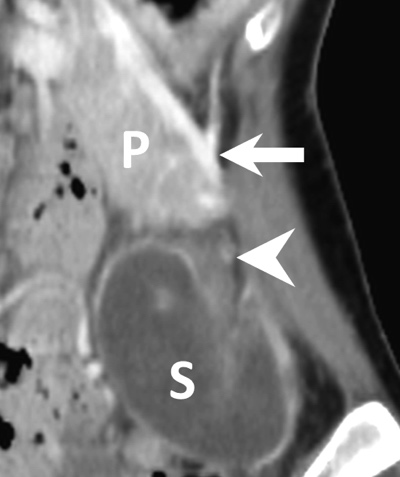 Figure 1 Contrast enhanced computed tomography showed a non-homogeneously enhanced splenic parenchyma below the pancreatic tail in the left iliac fossa. P: Pancreas; S: Spleen; Arrow: Splenic vessel; Arrowhead: Unenhanced splenic hilum.